+   S + auxiliary verb WILL + V1 (verb)General Q (yes/no Q)Will + S + V1Special Q (Wh-Q)QW + will + S + V1WHO Q (Q to the S)Who + will + V1-   S + will + not (won't) + V1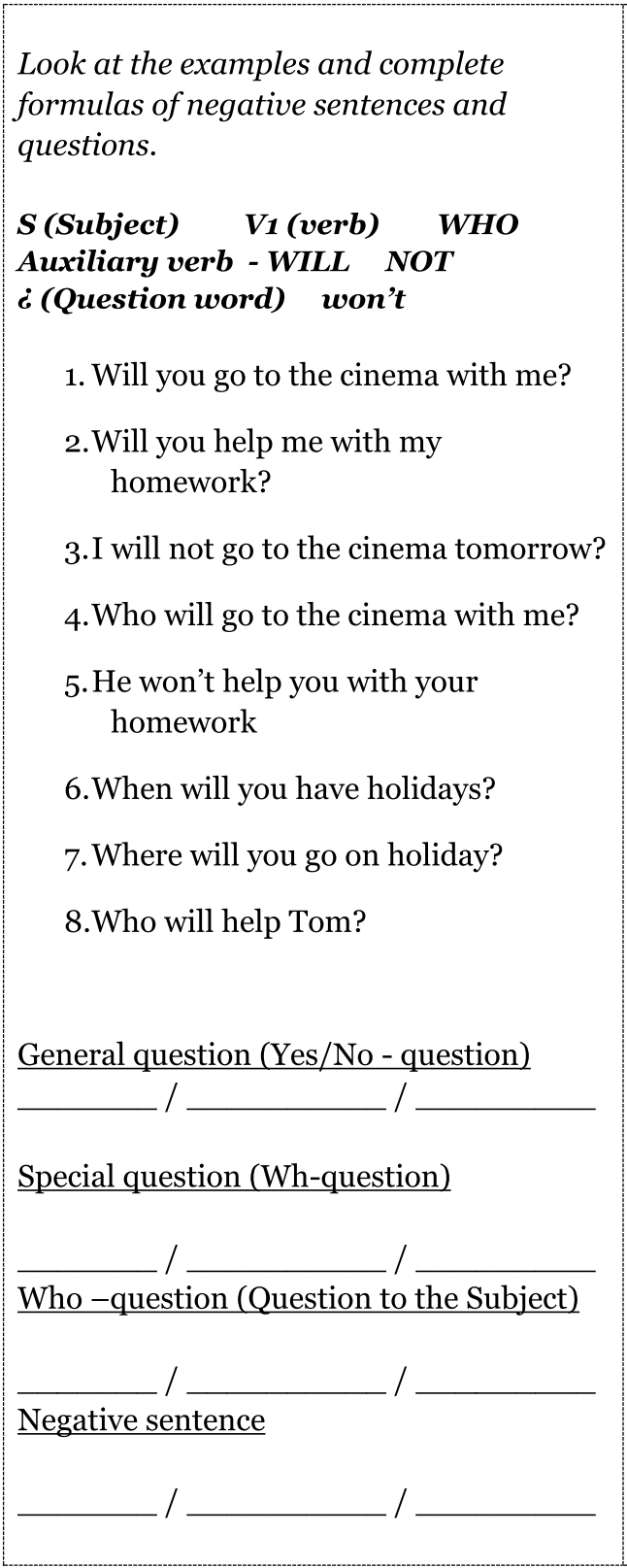 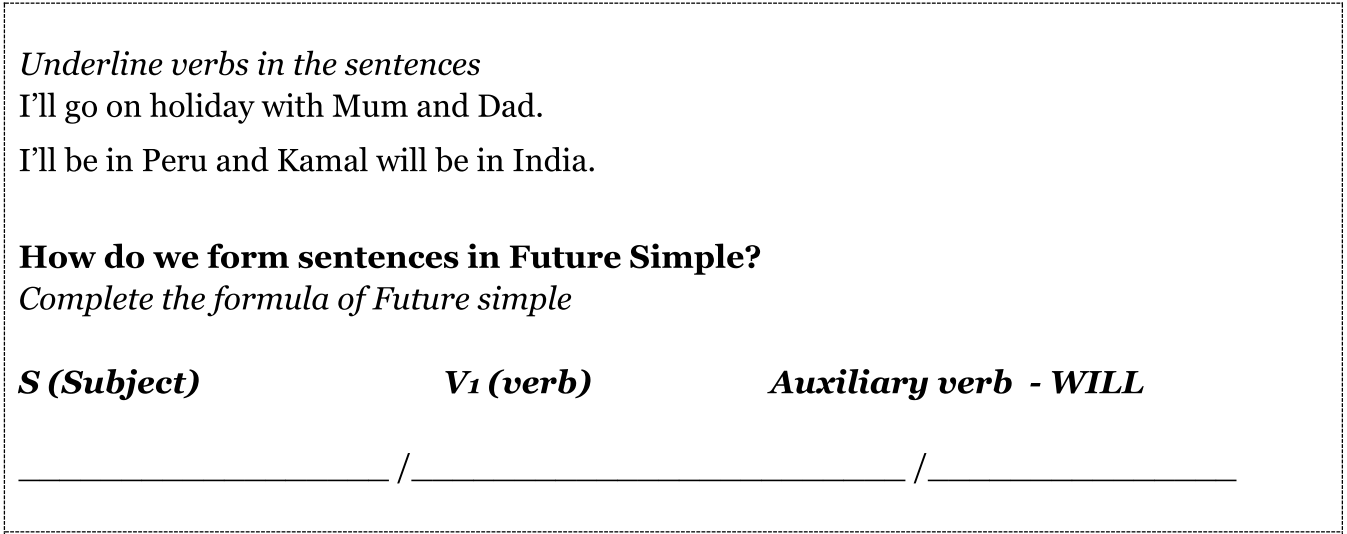 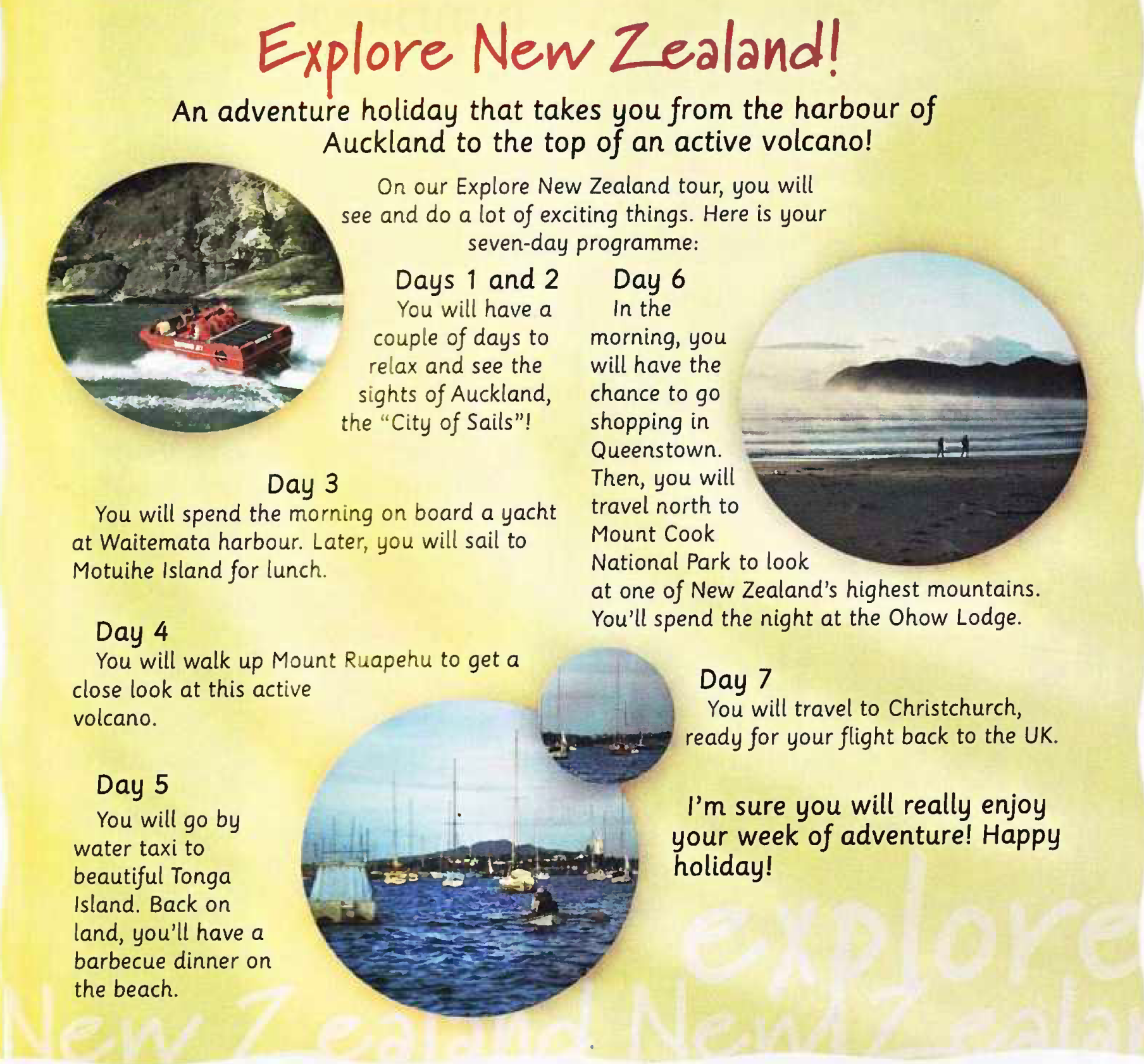 Auckland - cityWaitemataMotuiheRuapehuQueenstownOhow LodgeChristchurchWill you help me with my homework?Request (просьба)I’ll phone you every day when I’m on holiday.Promise (обещание)I’m hungry!  I’ll make you a sandwichOn-the-spot decisions(спонтанные решения)I think, you will have a great time there!Opinion about future(мнение о будущем)In 2099 people will go to the moon on holidayPrediction(предсказание)If you don’t put on a scarf, you’ll catch a cold.Warning(предупреждение)Give me your money, or I’ll shoot!Threat(угроза)